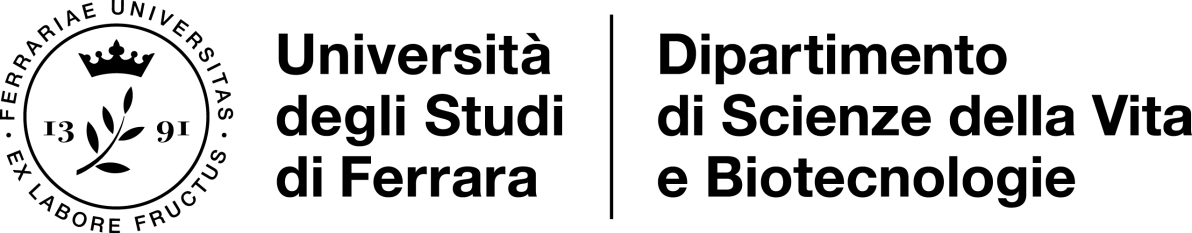 Corso di Laurea Magistrale in ……………………………………(titolo della Tesi)Relatrice/Relatore					Laureanda/o(nome e cognome)					(nome e cognome)(eventuale) Seconda/o Relatrice/ore(nome e cognome)(eventuale) Correlatrice/ore(nome e cognome)Anno Accademico 20../20..